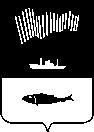 Проект   СОВЕТ ДЕПУТАТОВ ГОРОДА МУРМАНСКАПЯТЫЙ СОЗЫВ__________ ЗАСЕДАНИЕРЕШЕНИЕот _______ 2019 года                                    № ________                                      город  МурманскО ВНЕСЕНИИ ИЗМЕНЕНИЙ В ПРИЛОЖЕНИЕ К РЕШЕНИЮ                                                                               Совета депутатов города Мурманска от 29.01.2015 № 8-99 «ОБ УТВЕРЖДЕНИИ ПОРЯДКА ПРОВЕДЕНИЯ ОЦЕНКИ РЕГУЛИРУЮЩЕГО ВОЗДЕЙСТВИЯ ПРОЕКТОВ МУНИЦИПАЛЬНЫХ НОРМАТИВНЫХ ПРАВОВЫХ АКТОВ И ЭКСПЕРТИЗЫ МУНИЦИПАЛЬНЫХ НОРМАТИВНЫХ ПРАВОВЫХ АКТОВ»(в редакции решения Совета депутатов города Мурманска от 27.09.2016 № 29-518) Принято Советом депутатовгорода Мурманска __________2019 годаВ соответствии с Федеральными законами от 06.10.2003 № 131-ФЗ «Об общих принципах организации местного самоуправления в Российской Федерации», Законом Мурманской области от 14.11.2014 № 1785-01-ЗМО «Об оценке регулирующего воздействия проектов нормативных правовых актов Мурманской области, проектов муниципальных нормативных правовых актов и экспертизе нормативных правовых актов Мурманской области, муниципальных нормативных правовых актов», руководствуясь Уставом муниципального образования город Мурманск, Совет депутатов города Мурманска р е ш и л:Внести в приложение к решению Совета депутатов города Мурманска от 29.01.2015 № 8-99 «Об утверждении Порядка проведения оценки регулирующего воздействия проектов муниципальных нормативных правовых актов и экспертизы муниципальных нормативных правовых актов» (в редакции решения Совета депутатов города Мурманска от 27.09.2016 № 29-518) изменения согласно приложению № 1 к настоящему решению.Приложение № 3 к Порядку проведения оценки регулирующего воздействия проектов муниципальных нормативных правовых актов и экспертизы муниципальных нормативных правовых актов изложить в новой редакции согласно приложению № 2 к настоящему решению.Опубликовать настоящее решение с приложением в газете «Вечерний Мурманск».Настоящее решение вступает в силу после его официального опубликования.6. Контроль за исполнением настоящего решения возложить на постоянную комиссию Совета депутатов города Мурманска по экономической политике и хозяйственной деятельности (Морарь И.Н.).Глава муниципального образованиягород Мурманск	                                                   Т.И. Прямикова 